GRUPA III ŻABKIKARTA PRACY 4 LATKAZnajdź 4 różnice pomiędzy obrazkami i zaznacz je na górnej ilustracji. Dolną ilustrację pokoloruj.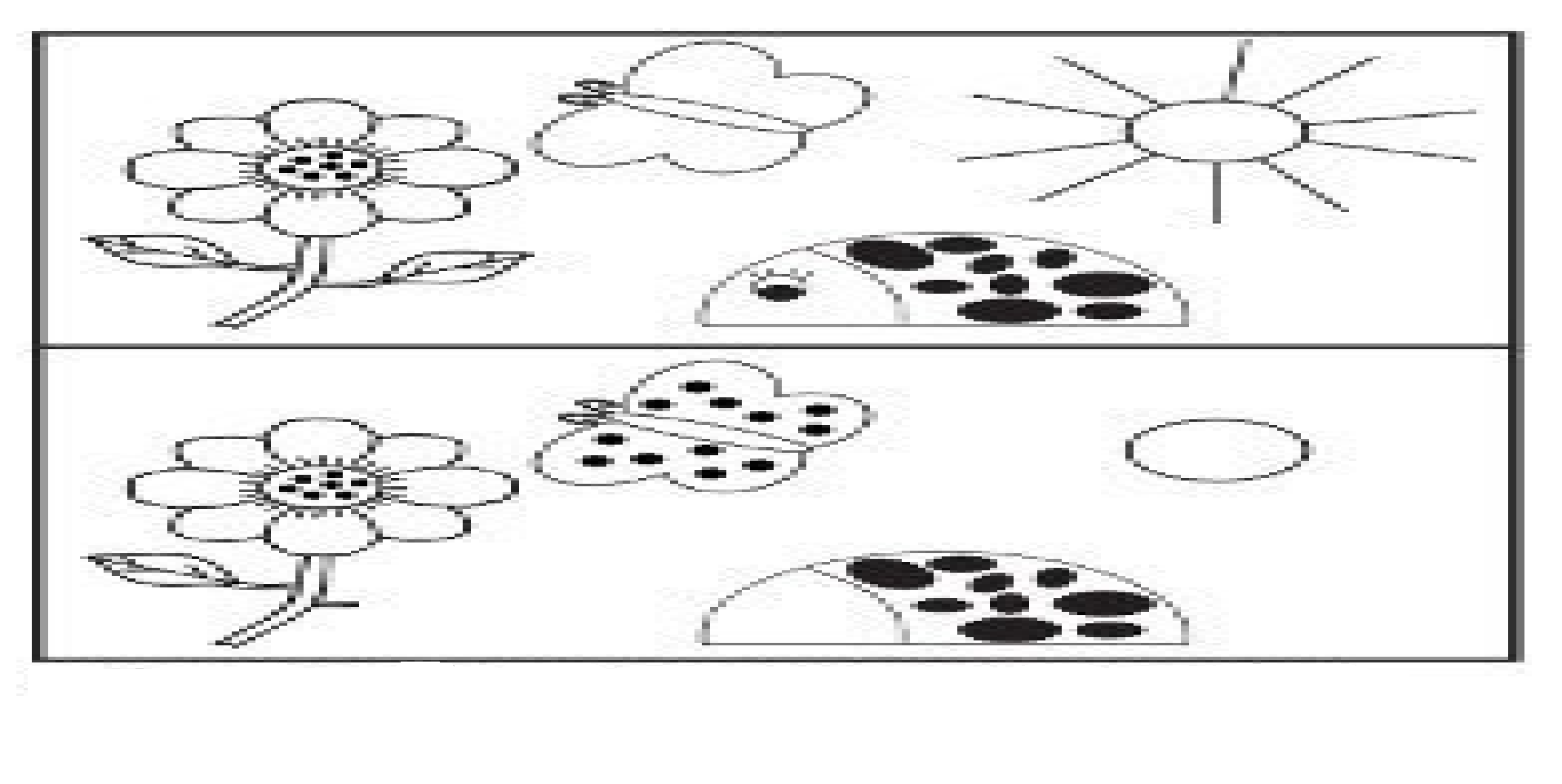 GRUPA III ŻABKIKARTA PRACY 4 LATKAPołącz w pary takie same obrazki, różnymi kolorami kredek.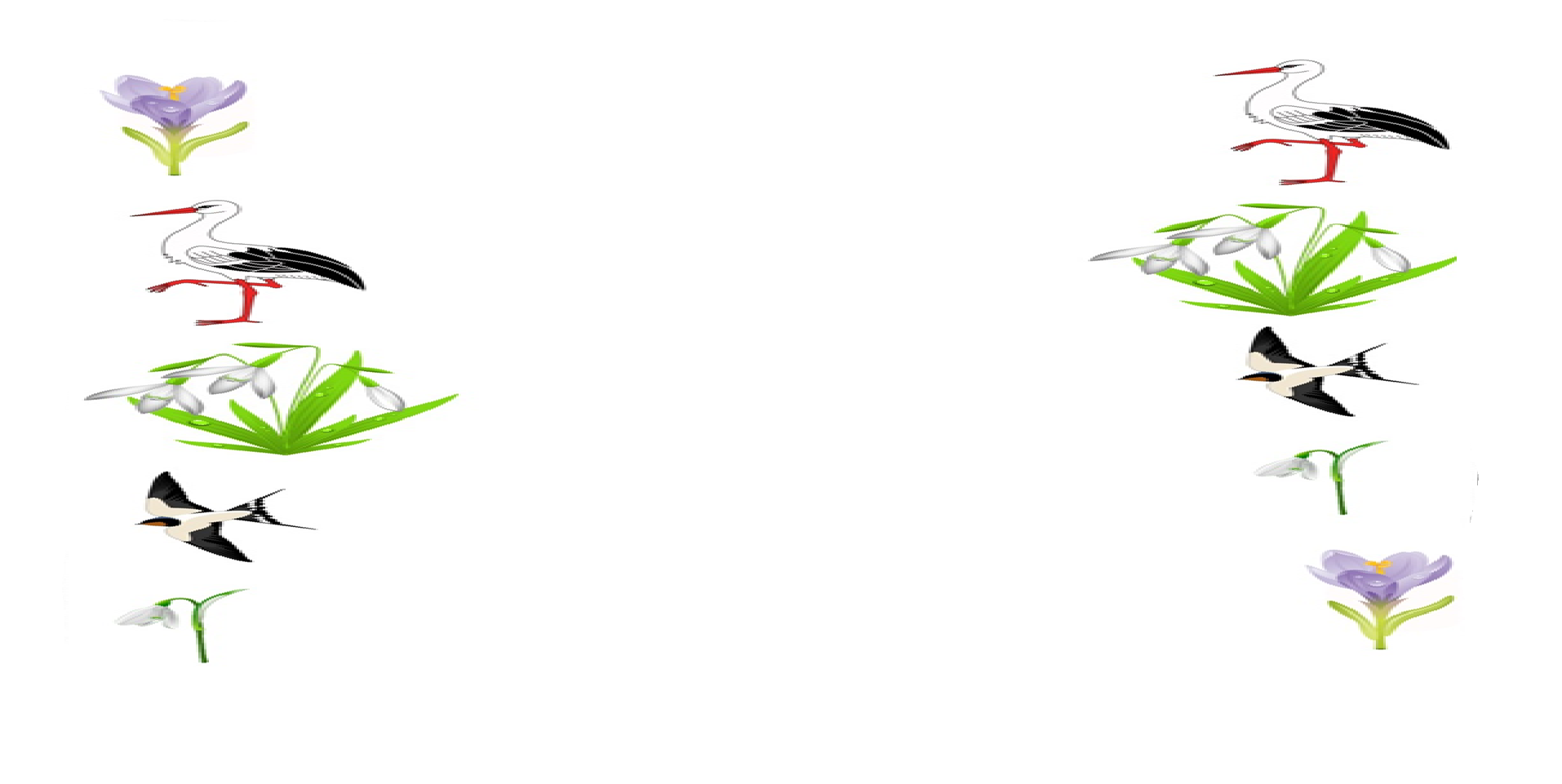 